Parmesan Encrusted Potatoes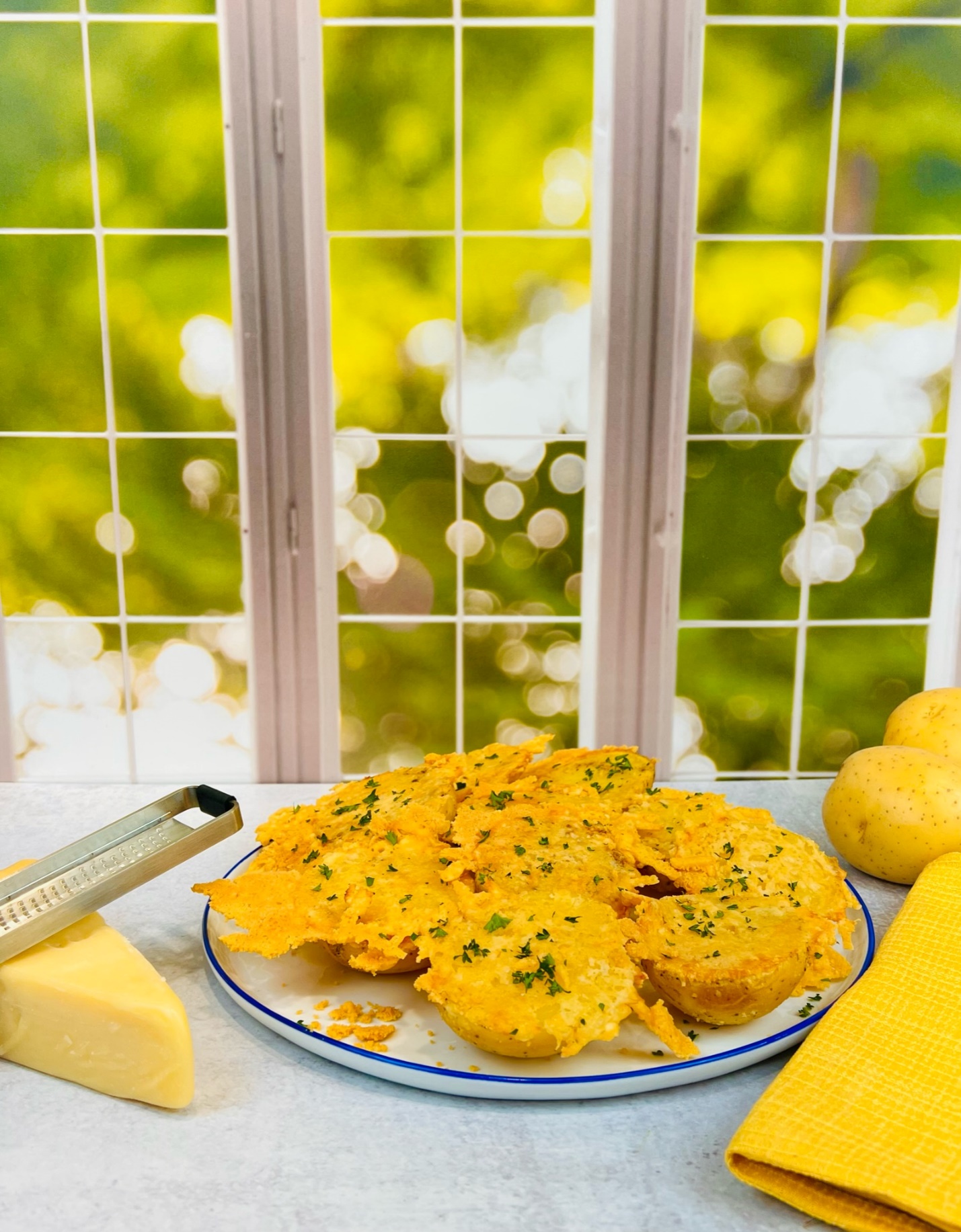 Program: ConsumerShort Description:  An easy way to top off potatoes with parmesan cheeseLong Description: Roasted yellow potatoes encrusted with parmesan cheese and garnished with fresh parsley and thymeServings/portion size: 10Preparation Time: 20 minutesCooking Time: 45 minutesTotal Time: 65 minutes Potato Type: Yellow PotatoesCourse: Breakfast, Brunch, Lunch, Dinner, Snack, Side DishIngredients:2 lbs. (907 g)		Yellow Potatoes (Halves)1 qt (946 ml)		Vegetable stock1 ea (58 g)			Lemon (Sliced)4 ea (12 g)			Garlic Cloves, Whole1 tbsp (17 g)		Salt2 cups (180 g)		Grated Parmesan Cheese3 tbsp (44 ml)		Olive Oil1 tsp (1 g)			Parsley (chopped)1 tsp (1 g)			Thyme leavesPreparation:Gather all ingredients and equipment needed.Preheat the oven to 375°F (190°C).Rinse and peel potatoes, cut into halves. In a pot, add vegetable stock, sliced lemon, garlic, and yellow potato halves, and turn on the heat to high and bring to a boil; then reduce to a simmer and cook potatoes for 30 minutes or until just fork tender. Drain potatoes and shake off excess liquid and let cool slightly.On a non-stick baking sheet/tray, drizzle olive oil and parmesan cheese evenly, place potato halves, flat side down, and place in the preheated oven for 15 minutes or until parmesan cheese gets crisped and light golden in color.Remove the baking tray from the oven and let cool slightly; using a flat spatula, carefully lift off the potatoes and place them on the serving dish or platter, flat side up, and garnish with chopped parsley and thyme.Notes  For best results, use a silicone baking mat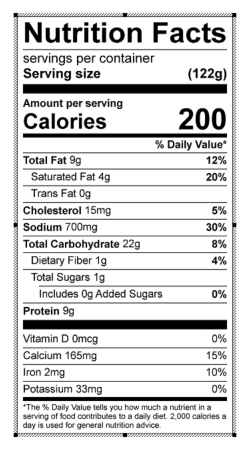 Vitamin C: 17.91 mg